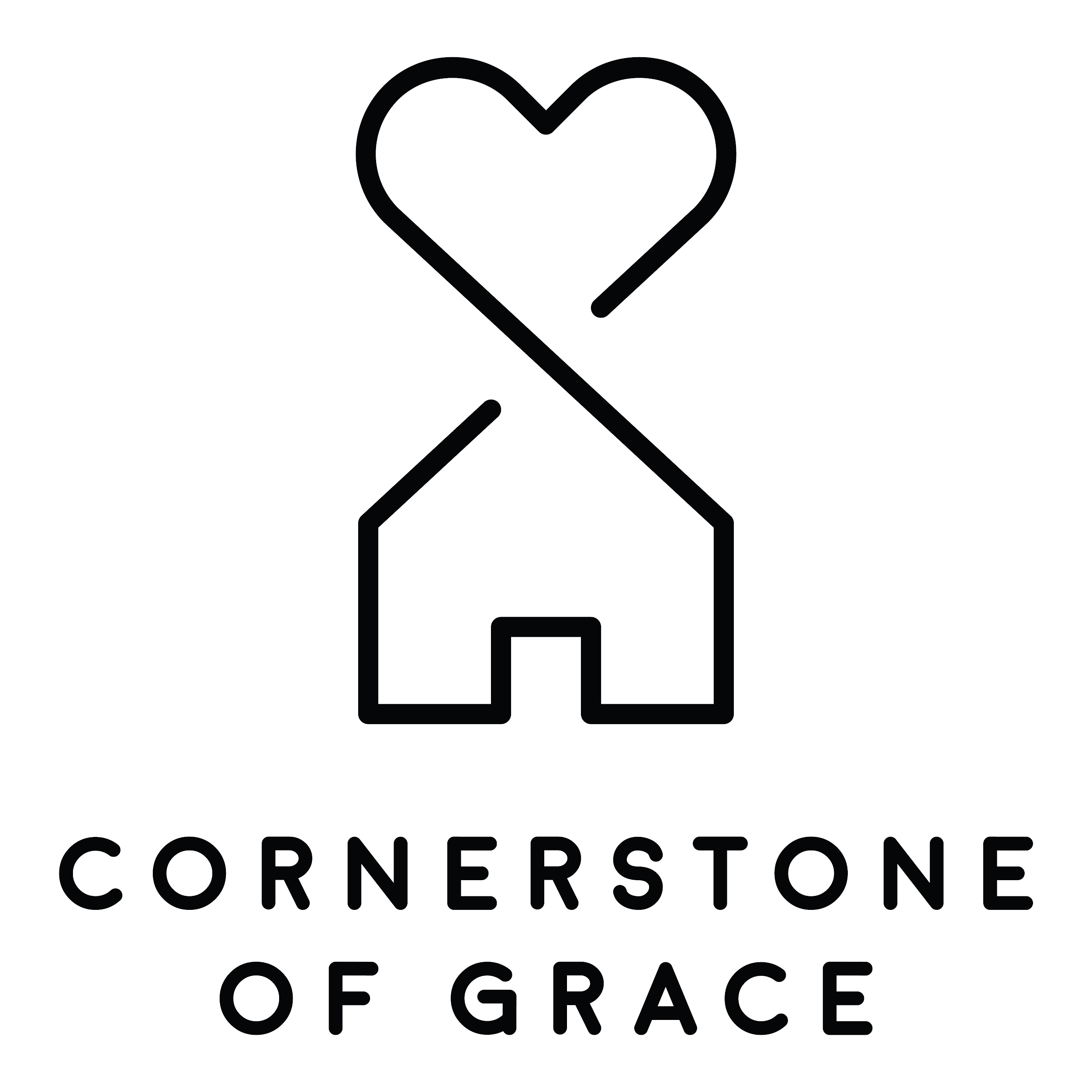 PO Box 746Watertown, WI 53094Hello,We would like to thank you for your interest in serving with Cornerstone of Grace. Cornerstone of Grace empowers women and children to lift themselves out of life’s challenging situations.  As a faith-based organization, we serve families by building healthy relationships, while offering love, discipleship, and resources to build a solid foundation for growth and development. We can’t do this work without your help.  Cornerstone of Grace will be helping many women and families and we appreciate those who share the same compassion for those in need.   Please return your completed form as soon as possible so we can match your gifts to our needs.Thank you,Michele Altman and the Board of DirectorsCornerstone of Gracecornerstoneofgrace3@gmail.comCornerstoneofgrace.org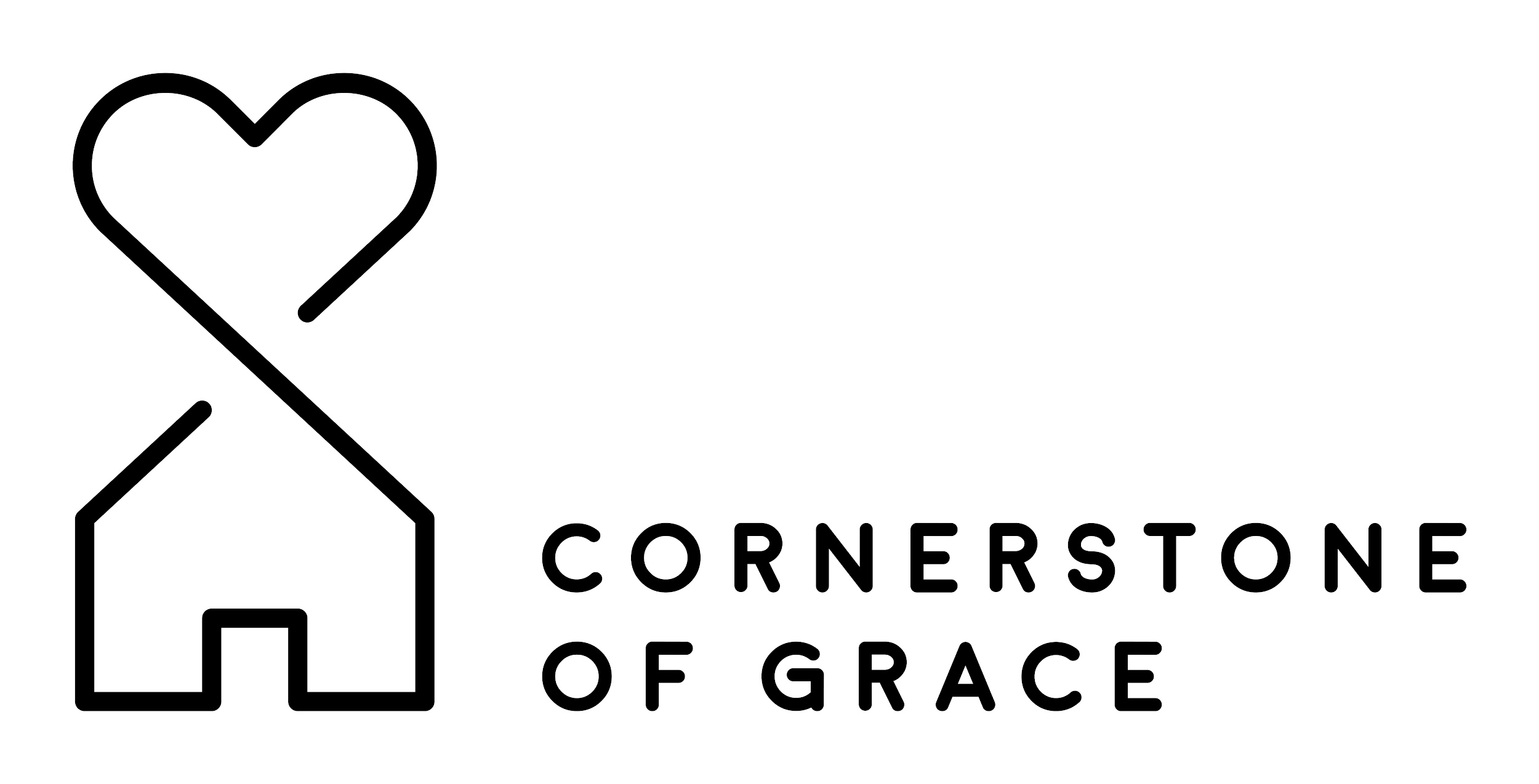              P.O. Box 746      Watertown, WI 53094Form for Volunteers or InternsFull Name (including middle name) _______________________________  D.O.B.  _________Address  ____________________________________________					Phone preferred  _____________________________________Email  ______________________________________________Social Security Number _______________________________ (This will be kept in a locked file and in the strictest confidence)Are you willing to submit a background check?  _________ Yes  _________ NoDo you work?  __________   Where?  ____________________________________________Are you willing to sign a confidentiality form?  _________ Yes  _________ NoMake and model of car you will drive  ___________________________________________I would like to volunteer in the following area(s)__________  Transportation          _________  Fundraising          _________  Video__________  House Sitting            __________  Job searches     _________  Tutoring__________  Cooking Classes       _________  Cleaning		 _________ Child Care      __________  Lawn/Garden            __________  Crafts  		__________  Home Repairs                   __________ Family Outings          __________ OtherWhat talents or skills do you have that would complement this ministry?_____________________________________________________________Please share why you want to volunteer with us.  ________________________________________________________________________________________________________________________________________________________________________________________________________________________________________________________________________________________________________Please list 3 people who you have known more than 5 years (non family) who could be a reference for you. (Include their phone number and/or email)____________________________________________________________________________________________________________________________________________________________________________________________________________________________________  